DUBANSKÝ MOST 2018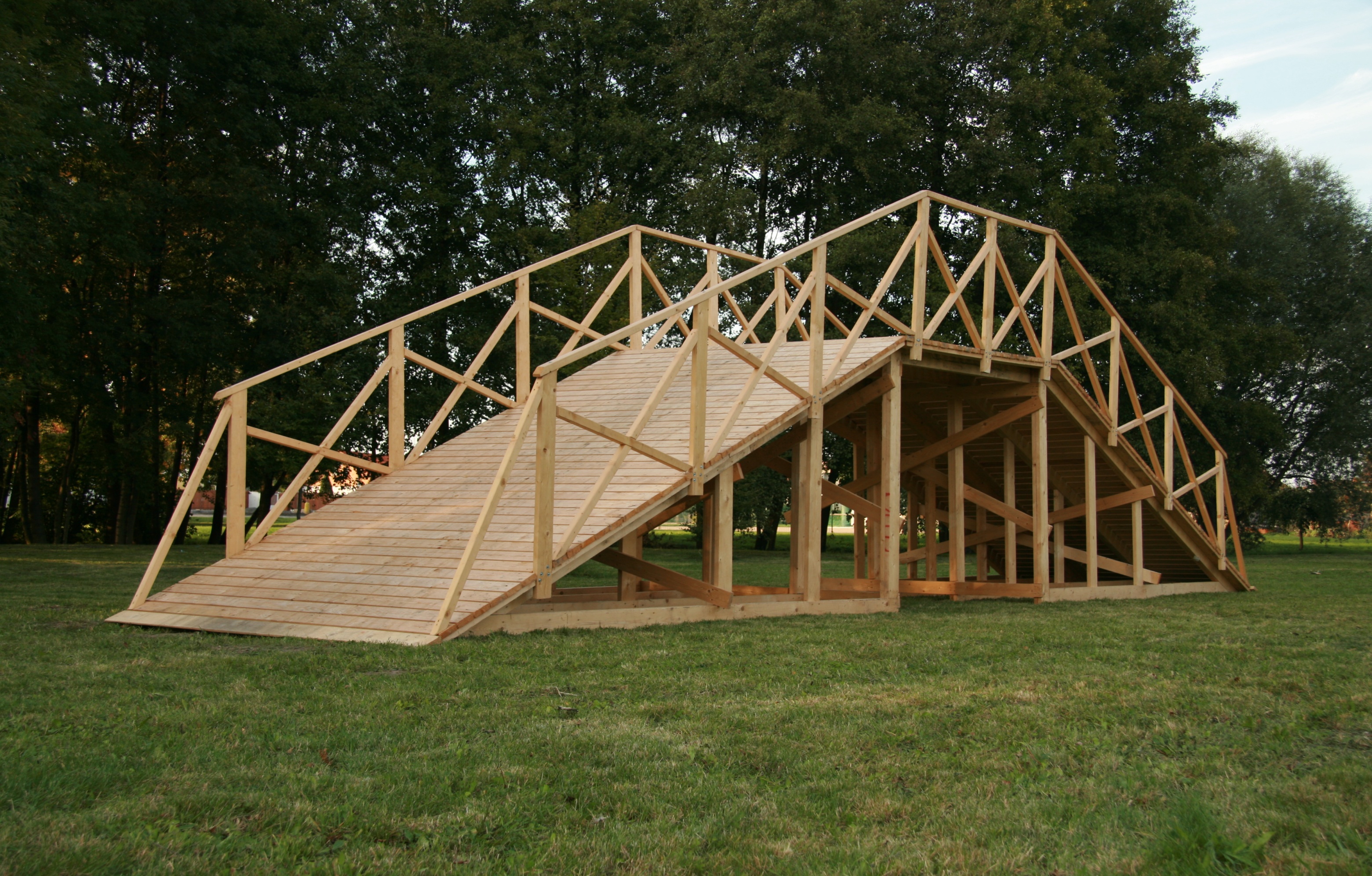 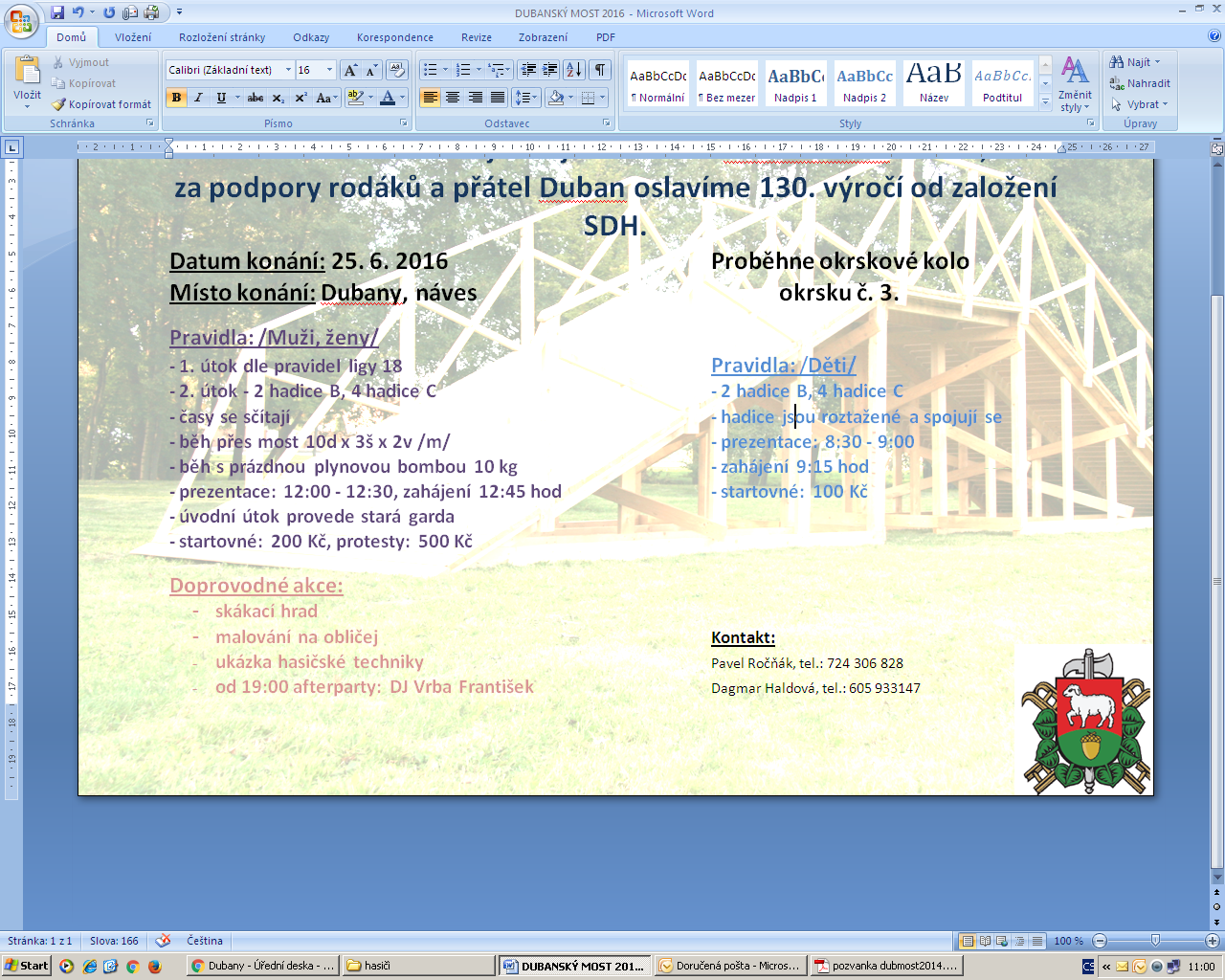 Srdečně Vás zveme na XII. ročník Dubanského mostu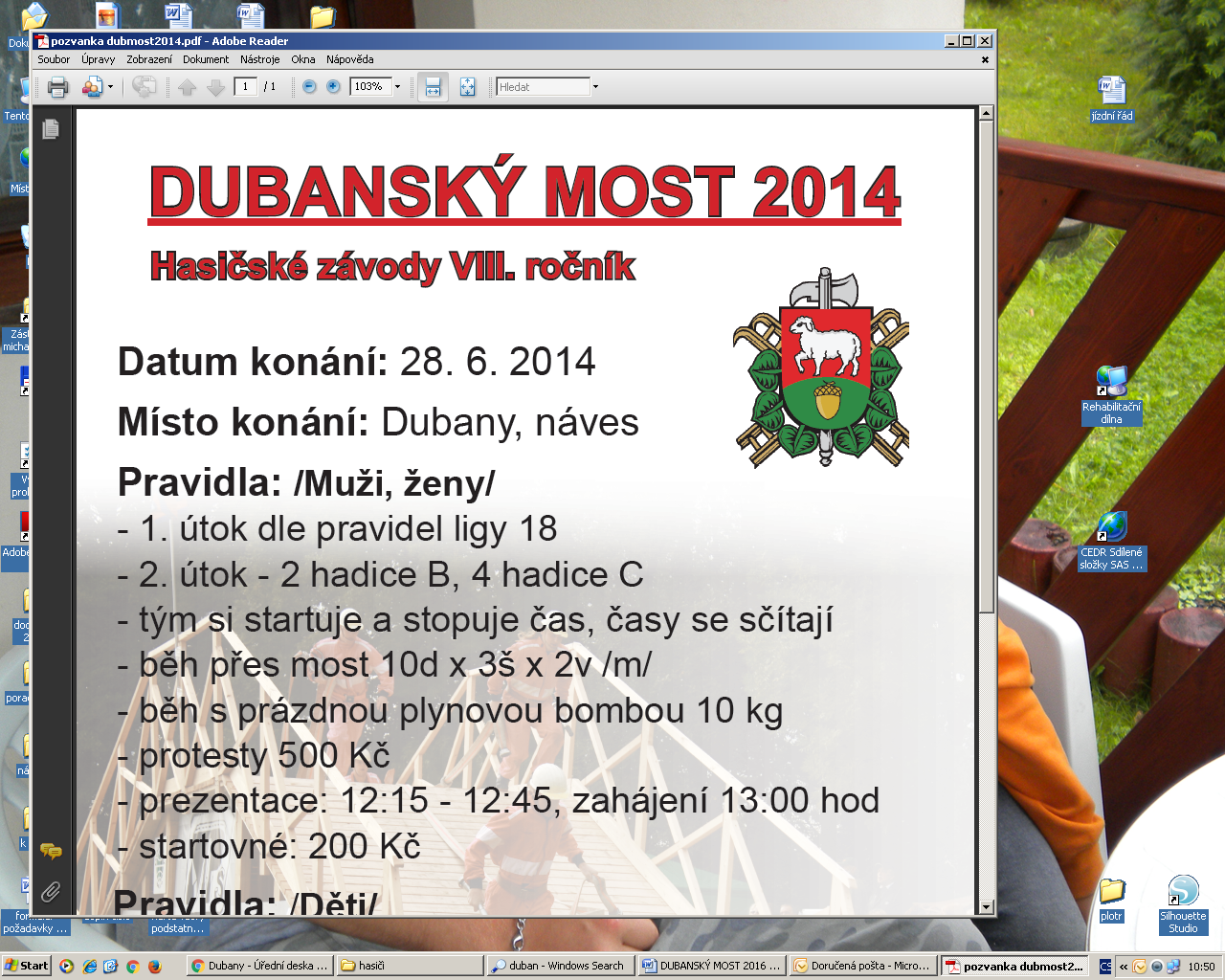 